同行援護従業者養成講座☆遅刻・早退や受講中の携帯電話の通話などがある場合は、修了証を発行しません。又、他の受講生に迷惑がかかる行為や当協議会の指示に従えない場合は、その受講生の受講を中止することがあります。※受講料は、受講票が届きましたら、1週間前までに、下記口座へお振り込みください横浜銀行 本店営業部(普)１７２２０１１口座名：特定非営利活動法人横浜移動サービス協議会※キャンセルにつきましては、講義初日の１週間前より参加費の半額、前日及び当日は全額をいただきます。又、返金の際の振り込み料をご負担していただきますので、ご了承下さい。　　　　　　　　　　　　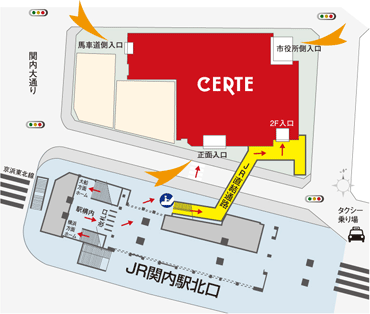 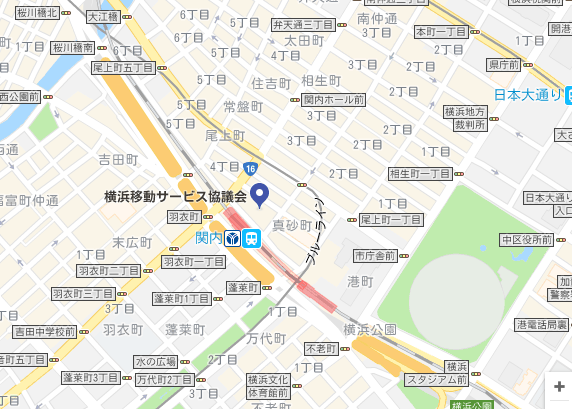 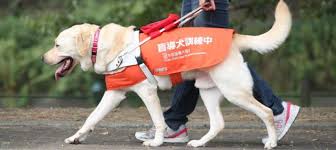 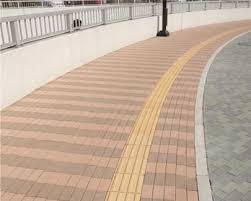 申　込　書 　　　　　202２年8-９月 開講分申　込　書 　　　　　202２年8-９月 開講分申　込　書 　　　　　202２年8-９月 開講分申　込　書 　　　　　202２年8-９月 開講分申　込　書 　　　　　202２年8-９月 開講分申　込　書 　　　　　202２年8-９月 開講分申　込　書 　　　　　202２年8-９月 開講分申　込　書 　　　　　202２年8-９月 開講分申　込　書 　　　　　202２年8-９月 開講分一般課程　/　￥２４，０００円 （今回は一般課程のみです）一般課程　/　￥２４，０００円 （今回は一般課程のみです）一般課程　/　￥２４，０００円 （今回は一般課程のみです）一般課程　/　￥２４，０００円 （今回は一般課程のみです）一般課程　/　￥２４，０００円 （今回は一般課程のみです）一般課程　/　￥２４，０００円 （今回は一般課程のみです）一般課程　/　￥２４，０００円 （今回は一般課程のみです）一般課程　/　￥２４，０００円 （今回は一般課程のみです）一般課程　/　￥２４，０００円 （今回は一般課程のみです）ﾌﾘｶﾞﾅ生年月日生年月日生年月日性別お名前S・H  　年　  月　   日 年齢　  才S・H  　年　  月　   日 年齢　  才S・H  　年　  月　   日 年齢　  才男・女ご住所〒〒〒〒〒〒〒〒ＴＥＬ携帯電話ＦＡＸﾒｰﾙｱﾄﾞﾚｽ緊急連絡先保有資格・職業等保有資格・職業等0※障害者手帳をお持ちの方は　有　に〇をして、当日ご持参ください。0※障害者手帳をお持ちの方は　有　に〇をして、当日ご持参ください。0※障害者手帳をお持ちの方は　有　に〇をして、当日ご持参ください。0※障害者手帳をお持ちの方は　有　に〇をして、当日ご持参ください。0※障害者手帳をお持ちの方は　有　に〇をして、当日ご持参ください。0※障害者手帳をお持ちの方は　有　に〇をして、当日ご持参ください。0※障害者手帳をお持ちの方は　有　に〇をして、当日ご持参ください。※申込書の記載内容より、修了証を作成いたしますので、戸籍に記載のとおりにお書きいただきFAXまたは郵送、メールにてお申し込みください。　    FAX:０４５－２１２－２８６４宛後日、振込先記載の受講票をFAX(または郵送/ﾒｰﾙ)にてお送りいたします。※申込書の記載内容より、修了証を作成いたしますので、戸籍に記載のとおりにお書きいただきFAXまたは郵送、メールにてお申し込みください。　    FAX:０４５－２１２－２８６４宛後日、振込先記載の受講票をFAX(または郵送/ﾒｰﾙ)にてお送りいたします。※申込書の記載内容より、修了証を作成いたしますので、戸籍に記載のとおりにお書きいただきFAXまたは郵送、メールにてお申し込みください。　    FAX:０４５－２１２－２８６４宛後日、振込先記載の受講票をFAX(または郵送/ﾒｰﾙ)にてお送りいたします。※申込書の記載内容より、修了証を作成いたしますので、戸籍に記載のとおりにお書きいただきFAXまたは郵送、メールにてお申し込みください。　    FAX:０４５－２１２－２８６４宛後日、振込先記載の受講票をFAX(または郵送/ﾒｰﾙ)にてお送りいたします。※申込書の記載内容より、修了証を作成いたしますので、戸籍に記載のとおりにお書きいただきFAXまたは郵送、メールにてお申し込みください。　    FAX:０４５－２１２－２８６４宛後日、振込先記載の受講票をFAX(または郵送/ﾒｰﾙ)にてお送りいたします。※申込書の記載内容より、修了証を作成いたしますので、戸籍に記載のとおりにお書きいただきFAXまたは郵送、メールにてお申し込みください。　    FAX:０４５－２１２－２８６４宛後日、振込先記載の受講票をFAX(または郵送/ﾒｰﾙ)にてお送りいたします。※申込書の記載内容より、修了証を作成いたしますので、戸籍に記載のとおりにお書きいただきFAXまたは郵送、メールにてお申し込みください。　    FAX:０４５－２１２－２８６４宛後日、振込先記載の受講票をFAX(または郵送/ﾒｰﾙ)にてお送りいたします。※申込書の記載内容より、修了証を作成いたしますので、戸籍に記載のとおりにお書きいただきFAXまたは郵送、メールにてお申し込みください。　    FAX:０４５－２１２－２８６４宛後日、振込先記載の受講票をFAX(または郵送/ﾒｰﾙ)にてお送りいたします。※申込書の記載内容より、修了証を作成いたしますので、戸籍に記載のとおりにお書きいただきFAXまたは郵送、メールにてお申し込みください。　    FAX:０４５－２１２－２８６４宛後日、振込先記載の受講票をFAX(または郵送/ﾒｰﾙ)にてお送りいたします。